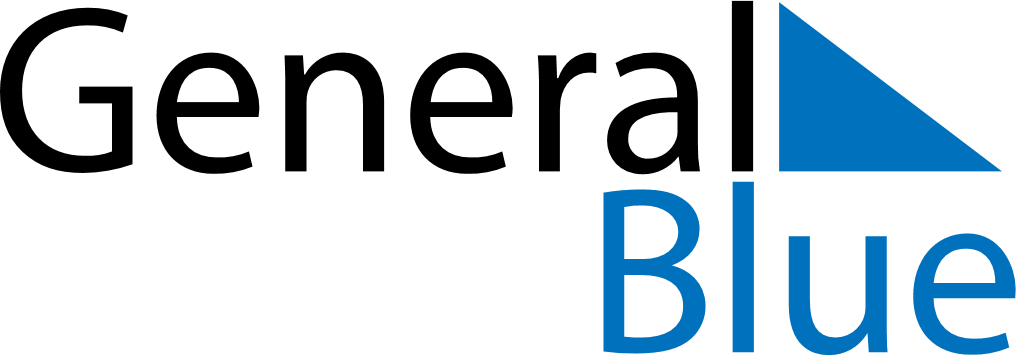 Weekly CalendarJuly 1, 2019 - July 7, 2019Weekly CalendarJuly 1, 2019 - July 7, 2019Weekly CalendarJuly 1, 2019 - July 7, 2019Weekly CalendarJuly 1, 2019 - July 7, 2019Weekly CalendarJuly 1, 2019 - July 7, 2019Weekly CalendarJuly 1, 2019 - July 7, 2019MondayJul 01TuesdayJul 02WednesdayJul 03ThursdayJul 04FridayJul 05SaturdayJul 06SundayJul 07